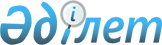 А.И.Мырзахметовті Қазақстан Республикасының Көлік және коммуникациялар министрі етіп тағайындау туралыҚазақстан Республикасы Президентінің Жарлығы 2001 жылғы 27 қараша N 728     Абылай Исабекұлы Мырзахметов Қазақстан Республикасының Көлік және коммуникациялар министрі болып тағайындалсын.     Қазақстан Республикасының           ПрезидентіМамандар:     Багарова Ж.А.,     Жұманазарова А.Б.
					© 2012. Қазақстан Республикасы Әділет министрлігінің «Қазақстан Республикасының Заңнама және құқықтық ақпарат институты» ШЖҚ РМК
				